ZAPOWIEDZI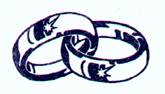         Do zawarcia sakramentu małżeństwa przygotowują się następujące osoby: 1.Przemysław Michał Szczerbiński, kawaler z par. św. Augustyna w Warszawie  i Partrycja Hryciuk, panna z Janowa Podlaskiego  – ZAPOWIEDŹ 2;15 Niedziela ZwykłaEWANGELIAMk 6, 7-13Rozesłanie DwunastuSłowa Ewangelii według Świętego MarkaJezus przywołał do siebie Dwunastu i zaczął rozsyłać ich po dwóch. Dał im też władzę nad duchami nieczystymi i przykazał im, żeby nic z sobą nie brali na drogę prócz laski: ani chleba, ani torby, ani pieniędzy w trzosie. «Ale idźcie obuci w sandały i nie wdziewajcie dwóch sukien!»I mówił do nich: «Gdy do jakiegoś domu wejdziecie, zostańcie tam, aż stamtąd wyjdziecie. Jeśli w jakimś miejscu was nie przyjmą i nie będą was słuchać, wychodząc stamtąd, strząśnijcie proch z  nóg waszych na świadectwo dla nich!»Oni więc wyszli i wzywali do nawracania się. Wyrzucali też wiele złych duchów, a wielu chorych namaszczali olejem i uzdrawiali.Oto słowo Pańskie11.07.21             XV  niedziela zwykła1)  Taca z przeznaczeniem na kościółek w minioną niedzielę wyniosła 4689 zł.2)  Odpust Św. Rocha na cmentarzu odbędzie się 01 sierpnia o g. 12.00.3) Starostwo Powiatowe w Białej Podlaskiej, reprezentowane przez Starostę Pana Mariusza Filipiuka, zwraca się do wszystkich mieszkańców z prośbą o skorzystanie ze szczepień przeciw panującej pandemii. Istnieje niebezpieczeństwo nawrotu choroby w zmodyfikowanej postaci. Nie chcemy przeżywać ponownie ograniczeń naszej swobody. Dlatego usilnie prosimy o spełnienie tego obywatelskiego obowiązku.4) We wtorek po Mszy św. wieczorowej procesja fatimska tradycyjną trasą. 5)Bóg zapłać́ za ofiary na rewitalizację cmentarza: Izabela Michej – ul. Kościuszki – 100; bezimiennie – ul. Pilarki  - 50;6)  Bóg zapłać za ofiary na remont Kościoła św. Jana Chrzciciela: Katarzyna i Wojciech Ziętarowie – Lublin – 50; bezimienna z Werchlisia – 100;Czyżak Anna- Nowy Pawłów – 100; Laszewski Krzysztof – ul. Dolna – 100; Bezimienna – ul. Sienkiewicza – 100; Bezimienna – Klonownica Mała – 200; Klimkiewicz Tadeusz -ul. Narutowicza – 100; Melaniuk Janusz– Klonownica Mała – 200; Andruszkiewicz Tadeusz – Klonownica Mała – 100; Tychmanowicz Aneta – Stary Pawłów – 300; Izabela Michej – ul. Kościuszki – 100; Bezimienna z ul. Piłsudskiego – 100; Ryszard Boś – ul Dominikańska – 150; Marianna Kozłowska  - ul. Orzeszkowej – 100; Urszula Pasternak – ul. Naruszewicza – 100; Ryszard Wakuluk – ul. 1 Maja 22 – 100; bezimiennie – ul. Pilarki  - 50; Grażyna i Wiesław  - ul Chrobrego – 100; 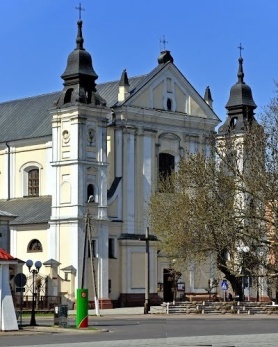 11.07. 2021 r.W CIENIU BazylikiPismo Parafii Trójcy św. w Janowie Podlaskim-do użytku wewnętrznego-PONIEDZIAŁEK – 12 lipiecPONIEDZIAŁEK – 12 lipiec7.001. +Czesława Paszkiewicza – of. żona18.001. +Rafała Makarskiego, zm. z rodz.Szyszka, Andrzejuków, Jakimiuków.  WTOREK – 13 lipiecWTOREK – 13 lipiec7.00 1. +Jana (r.), Janinę, Katarzynę, Ksenię, Jakuba, Bolesława, Mariannę, Stanisława – of. Urszula Iwaniuk 2. +Liwia Ługowska.18.001. Za dzieci objęte modlitwą rodziców z Róży Różańcowej. ŚRODA – 14 lipiecŚRODA – 14 lipiec7.00 1. +Danutę (r.), Michała, Antoninę, Adolfa, Franciszka, Helenę, Aleksandra, Mikołaja – of. Wiesław Tychmanowicz. 2. O szczęśliwe rozwiązanie dla córek oraz drowie dla nich i ich dzieci – of. Rodzice. 18.001. W intencji uczestników nowenny do MBNPPoza 2. W int. Jana, Jeremiasza z prośbą o wybór właściwej drogi życiowej - of. Rodzice. CZWARTEK – 15 lipiecCZWARTEK – 15 lipiec7.001. +Ryszarda Błażejaka – of. córka18.001. +Anielę, Kazimierza, Tadeusza, Stanisława, zm. z rodz. Jakoniuków i Wilczewskich. PIĄTEK – 16 lipiecPIĄTEK – 16 lipiec7.001. +Jadwigę, Jakuba, Krzysztofa, Janusza Jakoniuków – of. rodzina.18.001. +Kazimierza Omelaniuka (r.), Wacława Omelaniuka, zm. z rodz. Omelaniuków i Kosińskich – of. Dzieci. SOBOTA – 17 lipiecSOBOTA – 17 lipiec7.001. Dz.bł. w 3 r. urodzin Maksymiliana oraz o łaskę uzdrowienia i potrzebne łaski  - of. Babcia. 18.001. Dz.bł. o Boże bł., opiekę MB dla Marty i Tomasza Kusznerczuków i ich dzieci2. +Franciszka Chalimoniuka, zm. z rodz. Chalimoniuków i Jedrzejczuków.NIEDZIELA – 18 lipiecNIEDZIELA – 18 lipiec8.001. +Witolda Korniluka – of siostry. 9.301. +Annę (r.), Jakuba (r.), Szymona, zm. z rodz.  Bieleckich, Pasternaków – of. Rodzina2. +Stefanię Wawryniuk ( 8r.), zm. z rodz. Wawryniuków i Rudaszów – of. Mąż z dziećmi. 11.301. +Za parafian2. +Henryka, Stefana, Stanisława, Jadwigę, Zbigniewa, zm. z rodz. Sokoluków, Pieńkowskich, dusze w czyśćcu cierpiące. 18.001. Dz.bł. w 4 r. urodzin Witolda o Boże bł. – of. Rodzice.Poza 2. W int. Tadeusza z prośbą o zdrowie i łaskę trzeźwości – of. Przyjaciółka rodziny. Żarcik  niepoświęcony-Dlaczego  wciąż  jesteście  kawalerem?-Żadna  dziewczyna  nie  spodobała  się  mojej  matce.-No  to  znajdź  sobie  dziewczyną podobną  do  twojej  matki!-  Znalazłem,  ale  nie  spodobała  się  ojcu...-Dlaczego  wciąż  jesteście  kawalerem?-Żadna  dziewczyna  nie  spodobała  się  mojej  matce.-No  to  znajdź  sobie  dziewczyną podobną  do  twojej  matki!-  Znalazłem,  ale  nie  spodobała  się  ojcu...-Dlaczego  wciąż  jesteście  kawalerem?-Żadna  dziewczyna  nie  spodobała  się  mojej  matce.-No  to  znajdź  sobie  dziewczyną podobną  do  twojej  matki!-  Znalazłem,  ale  nie  spodobała  się  ojcu...